    Trochu zábavy 😊 - Krútiace sa slniečka: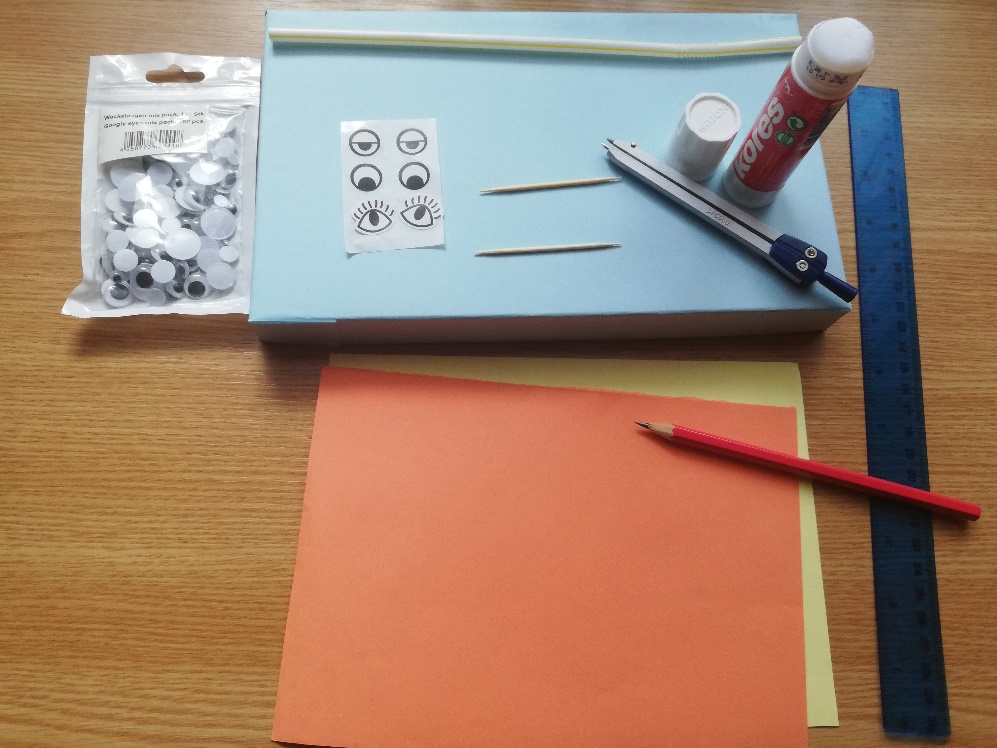    Na výrobu krútiacich sa slniečok potrebujemedva farebné papiere, ceruzku, pravítko, kružidlo,lepidlo, oči (buď nakreslené, alebo pohyblivé ),dve špáradlá, slamku, vrch krabičky (jedno akej).   Kružidlom si narysujeme jeden veľký kruh s 
   druhý menším vo vnútri. (Ak nemáme kružidlo, 
   urobíme kruh podľa predlohy). Podľa pravítka 
  urobíme čiary.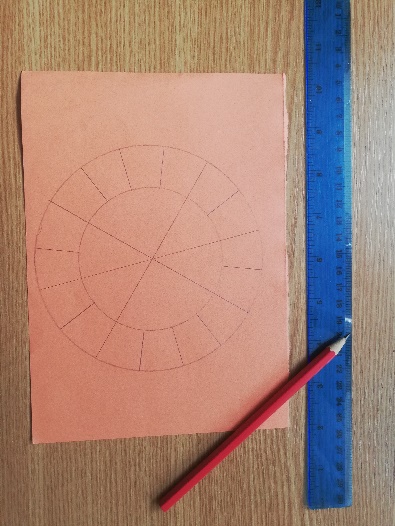 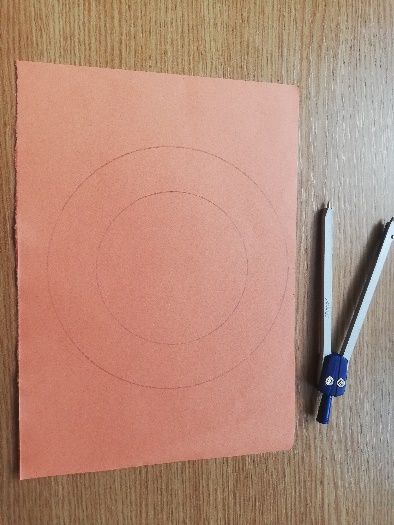 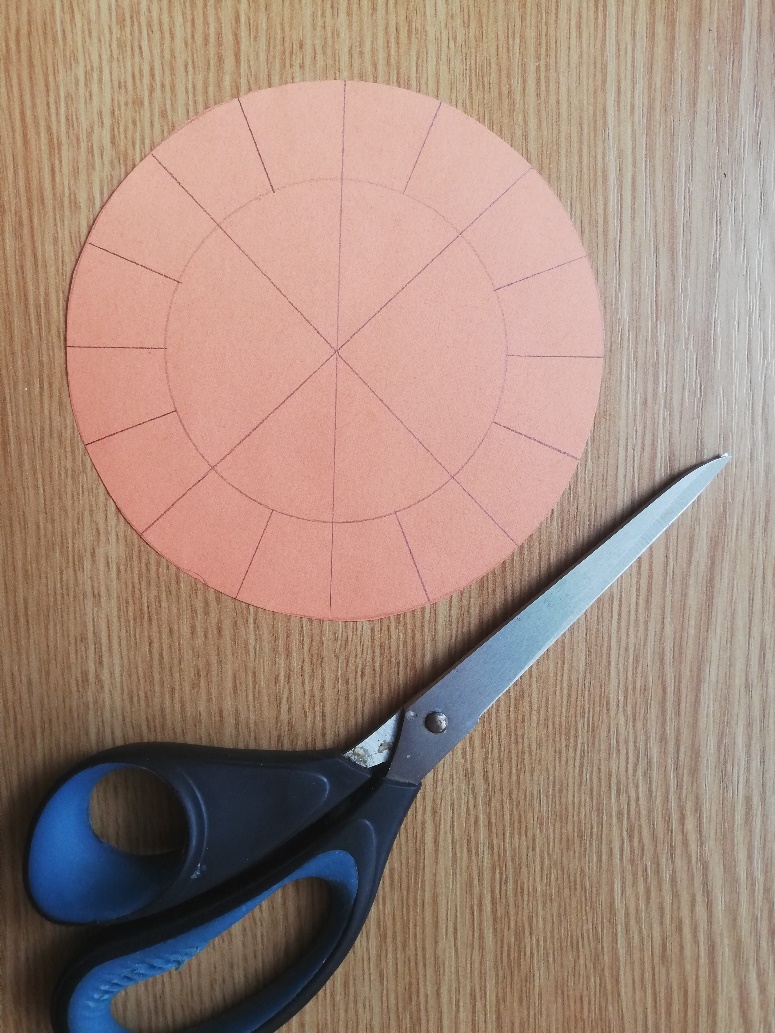  Kruh si vystrihneme. Označené  časti  po obvode kruhu  nastrihneme.           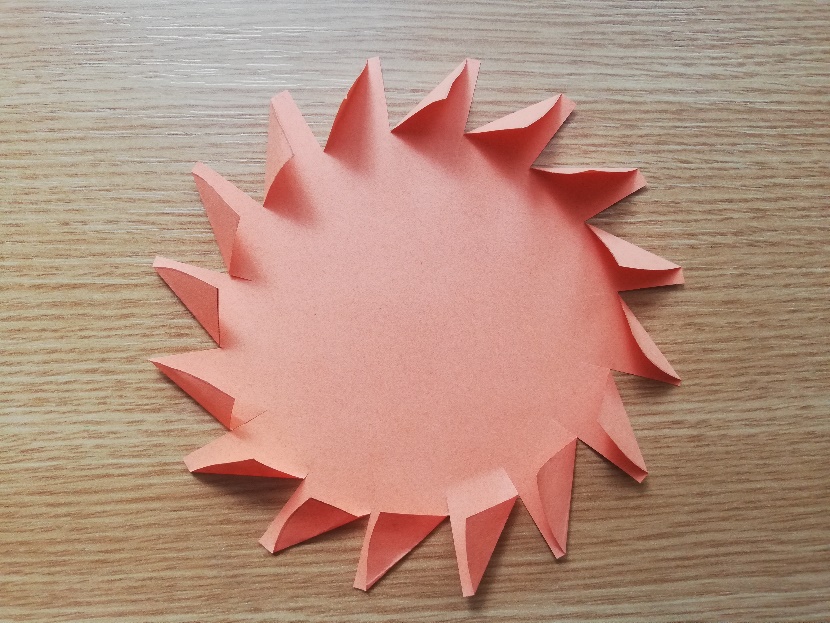   Označené časti zahneme ako je na obrázku. Slniečku vytvoríme oči a ústa.  Všetko nalepíme           lepidlom.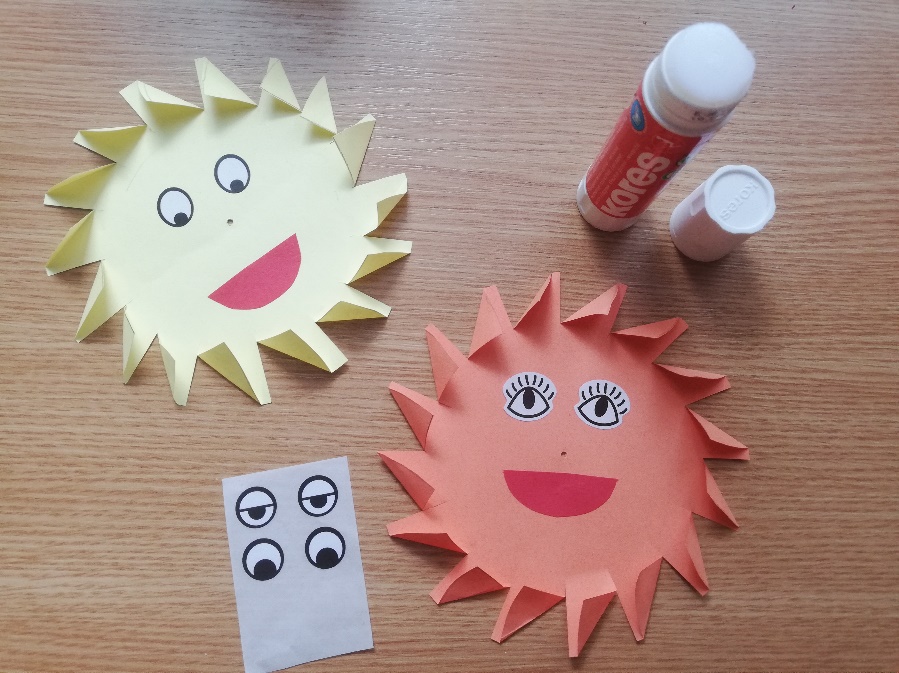 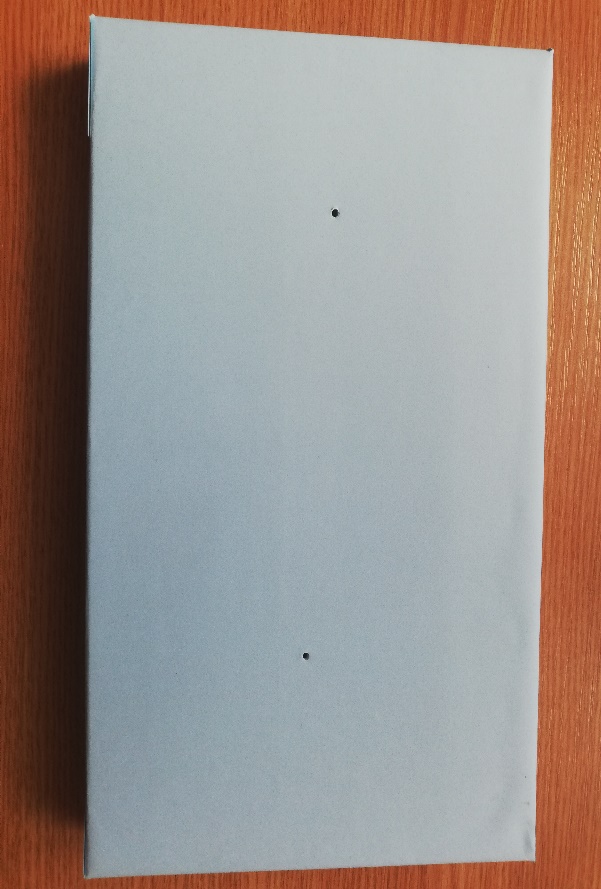  Cez stred slniečka prepichneme špáradlom „nos “.  Do krabice urobíme dve dierky. Do nich zapich-    neme špáradlá a aj slniečka.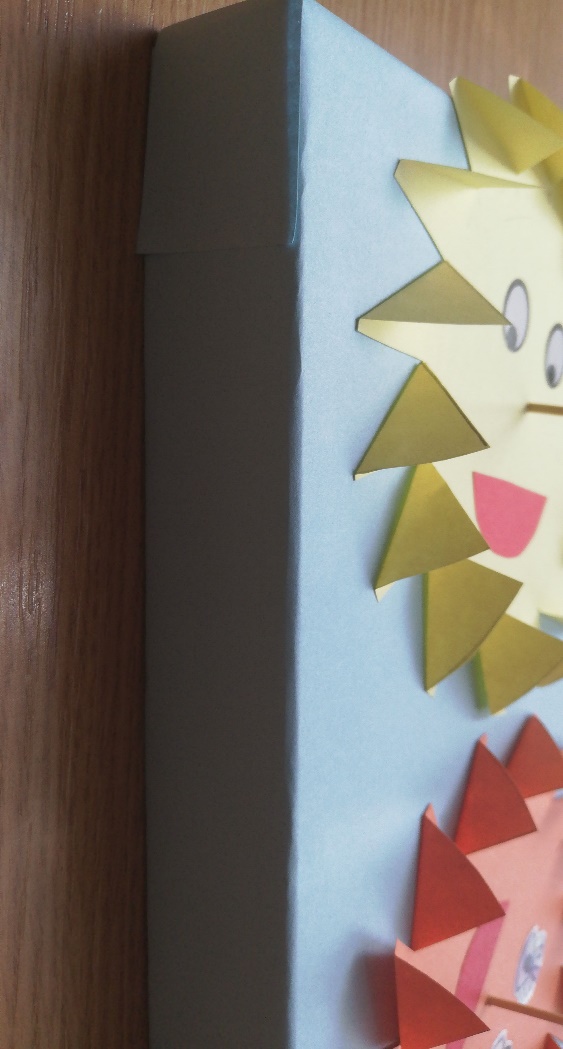  Zoberieme do ruky slamku a silno sa nosom    nadýchneme a fúúúkame čo najdlhšie do slamky. 😊 Pozri video 